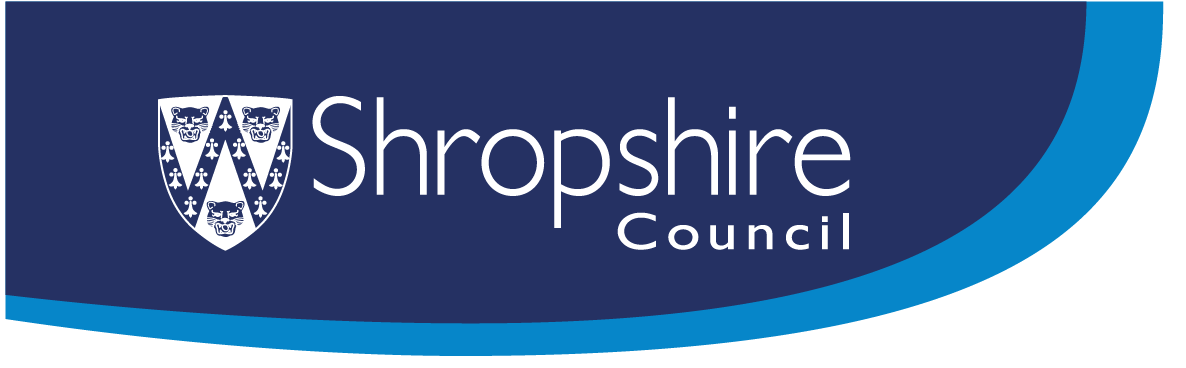 Example School Improvement Plan Template2023 – 2024Try to avoid unnecessary replication and to keep the improvement plan as streamlined as possible.It is intended that school leaders will adapt this template and should delete and amend sections to meet school requirements.  For example, section 10 contains two options and leaders could choose to use one, both or neither option. Schools may wish to include a SEF summary and/or a CPD summary.  ContentsSummary of the vision for the schoolOfsted, local and national prioritiesEvaluation of last year’s improvement planEmerging three year objectivesHeadline priorities for 2023/24Action plans Timeline of key school activitiesPupil & Recovery Premium / PE & Sports Premium Planned developments (premises, buildings, environment etc)Finances – linking improvement with funding and/or summary of resource costs of action plansWebsite requirementsVision for the schoolOfsted, local and national prioritiesEvaluation of last year’s improvement plan (This may already exist in your SEF)Three year objectives Not essential but some leaders find this helpful in providing an overview of the longer term direction.Leaders should use this page to summarise the key priorities for the next 3 years.  Objectives for years 2 and 3 will be emerging and therefore be less precise and fewer in number than for year 1.Shading should be adjusted to increase/reduce the number of identified priorities for years 2 and 3.Headline priorities and objectives for 2023-24Action plans for 2023-24 prioritiesTimeline of key school activities School leaders may find it useful to include a timeline of key events including the improvement plan priority dates.  This will help to avoid pressure points and will help school leaders to ensure that the activities and workload are balanced through the year.  Pupil premium / PE & sports premium / Recovery premium These three premiums are allocated to schools to support specific national priorities. Schools are required to publish their strategies on the school website. Pupil and recovery premium All schools that receive pupil & recovery premium funding must publish a strategy statement each academic year using the DfE template by 31 December 2023. https://www.gov.uk/government/publications/pupil-premium PE and sport premium You must publish details of how you spend your PE and sport premium funding by the end of the summer term or by 31 July 2023 at the latest. Further information and optional templates are available through the following website.https://www.gov.uk/guidance/pe-and-sport-premium-for-primary-schoolsPlanned developments (premises, buildings, environment etc)Funding streams may include: Budget share (including notional SEN funding), High needs top up funding, specific grants, Pupil premium, PE and sports premium, lettings, donations, school circle …. etcFinances – linking improvement with funding and/or Summary of resource costs on action plansLinking improvement with fundingIdentify which funding streams will be used for key parts of the action plansSummary of resource costs on action plansFunding streams may include: Budget share (including notional SEN funding), High needs top up funding, specific grants, Pupil premium, PE and sports premium, lettings, donations, school circle …. EtcWebsite requirementshttps://www.gov.uk/guidance/what-maintained-schools-must-publish-onlinehttps://www.gov.uk/guidance/what-academies-free-schools-and-colleges-should-publish-onlineContentsContact detailsAdmission arrangementsSchool uniformsOfsted reportsTest, exam and assessment results (update once the performance tables are published)Performance measures websiteSchool opening hoursCurriculumRemote educationBehaviour policyPupil premium and recovery premium (DfE templates are requirement)PE and sport premium for primary schoolsPublic sector equality dutySpecial educational needs and disability (SEND) information (update annually)Careers programme informationComplaints procedureGovernors’ information and dutiesFinancial informationCharging and remissions policiesValues and ethos Add your school vision to this sectionThe school vision should summarise the school that you want it to be.What are the school’s ambitions set against the context of the school’s circumstances?When was the last OFSTED inspection?What did the inspection judge to be the school’s strengths?What does the school need to do to improve further?What local and national priorities are shaping school improvement priorities?  For example, curriculum developments, school led tutoring, funding pressures, organisational and structure changes etc.Priority 1 – add priority herePriority 1 – add priority hereImpact of work undertaken:Further areas of work required:Priority 2– add priority herePriority 2– add priority hereImpact of work undertaken:Further areas of work required:Priority 3– add priority herePriority 3– add priority hereImpact of work undertaken:Further areas of work required:Priority 4– add priority herePriority 4– add priority hereImpact of work undertaken:Further areas of work required:Priority 5– add priority herePriority 5– add priority hereImpact of work undertaken:Further areas of work required:Year 1 2023-24Year 2 2024-25Year 3 2025-26 Headline objectives (Why) Headline success criteriaPriority 1:The quality of educationLead by:Objectives should be informed by the SEF and previous Ofsted.There should be a clear link between objectives and performance management objectives including HTPM.Optional columnPriority 2:Behaviour and attitudesLed by:It is suggested that the number of objectives is limited to ensure manageability and impact.In this template the priorities are organised under the Ofsted headings.  School leaders should adapt and amend as required. Priority 3:Personal developmentLed by:Priority 4:Leadership and managementLed by:Priority 5:Early years educationLed by:Priority 1The quality of educationThe quality of educationThe quality of educationThe quality of educationThe quality of educationThe quality of educationHeadline objectives:Copied from previous pageCopied from previous pageCopied from previous pageHeadline success criteriaCopied from previous pageCopied from previous pageObjective(What)Actions(How)Actions(How)Led & monitored by (Who)Start and end dates with key milestones (When)Success criteria (Goal)Monitored against success criteria by (Who)Each headline objective will be broken down into smaller sub-objectives.Record the actual actions that will be implemented to address the objective.Record the actual actions that will be implemented to address the objective.Identify lead personnel for the objective.Identify interim dates that act as checkpoints and the progress expected at each checkpoint.Identify the measurable success criteria that demonstrates impact for each action?Identify the SLT or governor committee that undertakes the monitoring, quality assurance and evaluationRAG rating could be used against success criteria.Evaluation of priority 1 (Overall success)Evaluation of priority 1 (Overall success)Evaluation should be concerned with impact not compliance.  Have the activities made a difference? Have the overall success criteria been met?  What is the evidence? What are the next steps? Evaluation should be concerned with impact not compliance.  Have the activities made a difference? Have the overall success criteria been met?  What is the evidence? What are the next steps? Evaluation should be concerned with impact not compliance.  Have the activities made a difference? Have the overall success criteria been met?  What is the evidence? What are the next steps? Evaluation should be concerned with impact not compliance.  Have the activities made a difference? Have the overall success criteria been met?  What is the evidence? What are the next steps? Evaluation should be concerned with impact not compliance.  Have the activities made a difference? Have the overall success criteria been met?  What is the evidence? What are the next steps? Priority 2Behaviour and attitudesBehaviour and attitudesBehaviour and attitudesBehaviour and attitudesBehaviour and attitudesBehaviour and attitudesHeadline objectives:Headline success criteriaObjective(What)Actions(How)Actions(How)Led & monitored by (Who)Start and end dates with key milestones (When)Success criteria (Goal)Monitored against success criteria by (Who)Evaluation of priority 2 (Overall success)Evaluation of priority 2 (Overall success)Priority 3Personal developmentPersonal developmentPersonal developmentPersonal developmentPersonal developmentPersonal developmentHeadline objectives:Headline success criteriaObjective(What)Actions(How)Actions(How)Led & monitored by (Who)Start and end dates with key milestones (When)Success criteria (Goal)Monitored against success criteria by (Who)Evaluation of priority 3 (Overall success)Evaluation of priority 3 (Overall success)Priority 4Leadership and managementLeadership and managementLeadership and managementLeadership and managementLeadership and managementLeadership and managementHeadline objectives:Headline success criteriaObjective(What)Actions(How)Actions(How)Led & monitored by (Who)Start and end dates with key milestones (When)Success criteria (Goal)Monitored against success criteria by (Who)Evaluation of priority 4 (Overall success)Evaluation of priority 4 (Overall success)Priority 5Early years educationEarly years educationEarly years educationEarly years educationEarly years educationEarly years educationHeadline objectives:Headline success criteriaObjective(What)Actions(How)Actions(How)Led & monitored by (Who)Start and end dates with key milestones (When)Success criteria (Goal)Monitored against success criteria by (Who)Evaluation of priority 5 (Overall success)Evaluation of priority 5 (Overall success)Example Events04/09/202311/09/202318/09/202325/09/202302/10/202309/10/202316/10/202323/10/202330/10/202306/11/202313/11/202320/11/202327/11/202304/12/202311/12/202318/12/202325/12/202301/01/202408/01/202415/01/202422/01/202429/01/202405/02/202412/02/202419/02/202426/02/202404/03/202411/03/202418/03/202425/03/202401/04/202408/04/202415/04/202422/04/202429/04/202406/05/202413/05/202420/05/202427/05/202403/06/202410/06/202417/06/202424/06/202401/07/202408/07/202415/07/2024Learning WalksFormal observation & PMParent & pupil voiceWork ScrutinyAssessment/data capture Pupil progress meetingsSubject reviewParent eveningsKS2 SATSXPhonicsXMultiplication checkXXReportsSchool productions/eventsGovernor meetingsPriority 1Priority 2Priority 3Priority 4Priority 5Area for improvement and expected impactFunding source/key datesDetails of associated documents for further details Main school budget:Capital funding:Other funding streams:ResourceAction Plan ReferenceAction Summary(see Action Plan for success criteria and evaluation)Funding StreamCostTotal resource cost in action plansTotal resource cost in action plansTotal resource cost in action plansTotal resource cost in action plans